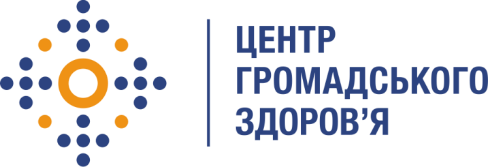 Державна установа «Центр громадського здоров’я Міністерства охорони здоров’я України» оголошує конкурс на відбір консультанта з технічної підтримки розробки дистанційного курсу (диктор) «Підходи до поводження із медичними відходами»в рамках проекту «Надання підтримки Центру громадського здоров’я МОЗ України для зміцнення та розбудови спроможності системи охорони здоров’я для здійснення кращого моніторингу, епідеміологічного нагляду, реагування на спалахи захворювання та їхньої профілактики».Назва позиції: Консультант з технічної підтримки розробки дистанційного курсу (диктор) «Підходи до поводження із медичними відходами» Рівень зайнятості: частковаІнформація щодо установи:Головним завданнями Державної установи «Центр громадського здоров’я Міністерства охорони здоров’я України» (далі – Центр) є діяльність у сфері громадського здоров’я. Центр виконує лікувально-профілактичні, науково-практичні та організаційно-методичні функції у сфері охорони здоров’я з метою забезпечення якості лікування хворих на соціально небезпечні захворювання, зокрема ВІЛ/СНІД, туберкульоз, наркозалежність, вірусні гепатити тощо, попередження захворювань в контексті розбудови системи громадського здоров’я. Центр приймає участь в розробці регуляторної політики і взаємодіє з іншими міністерствами, науково-дослідними установами, міжнародними установами та громадськими організаціями, що працюють в сфері громадського здоров’я та протидії соціально небезпечним захворюванням.Завдання:Запис аудіодоріжки відповідно до скрипту, запропонованого контент-експертамиМонтаж звукової доріжкиОбробка звукової доріжки та пост-продакшн Вимоги до професійної компетентності:Знання програм для монтажу звукової доріжкиДосвід назвучування та дубляжуДосвід запису та обробки голосової аудіодоріжкиДосвід надання технічної підтримки у розробці дистанційних навчальних курсів буде перевагоюВміння працювати в команді, проактивнісь, самодисципліна Відмінні комунікаційні навичкиМатеріали дистанційного курсу та виключні майнові права інтелектуальної власності на створені на замовлення аудіо матеріали та всі супровідні матеріали (далі разом  -  матеріали) за результатом надання послуг належать  Центру.Центр має право на власний розсуд вносити зміни до матеріалів, створених за замовленням, зокрема, але не виключно супроводжувати їх ілюстраціями, передмовами, післямовами, відео, фото, аудіоматералами тощо.Резюме українською та англійськими мовами мають бути надіслані електронною поштою на електронну адресу: vacancies@phc.org.ua. В темі листа, будь ласка, зазначте: «269-2023 Консультант з технічної підтримки розробки дистанційного курсу (диктор) «Підходи до поводження із медичними відходами»Термін подання документів – до 05 липня 2023 року, реєстрація документів 
завершується о 18:00.За результатами відбору резюме успішні кандидати будуть запрошені до участі у співбесіді. У зв’язку з великою кількістю заявок, ми будемо контактувати лише з кандидатами, запрошеними на співбесіду. Умови завдання та контракту можуть бути докладніше обговорені під час співбесіди.Державна установа «Центр громадського здоров’я Міністерства охорони здоров’я України»  залишає за собою право повторно розмістити оголошення про вакансію, скасувати конкурс на заміщення вакансії, запропонувати посаду зі зміненими обов’язками чи з іншою тривалістю контракту.